ИНДУСТРИАЛЬНАЯ РАЙОННАЯ ТЕРРИТОРИАЛЬНАЯ ИЗБИРАТЕЛЬНАЯ КОМИССИЯ г.БАРНАУЛА 656057, город Барнаул, ул.50 лет СССР , д.12, каб.23       телефоны:  472003РЕШЕНИЕ В соответствии с абзацем 1 пункта 10.6 Порядка общероссийского голосования по вопросу одобрения изменений в Конституцию Российской Федерации, утвержденного постановлением Центральной избирательной комиссии Российской Федерации от 20 марта 2020 года № 244/1804-7 (в редакции постановления ЦИК России от 2 июня 2020 года № 250/1840-7, далее – Порядок), пунктом 2.4.18 Инструкции по составлению, уточнению и использованию списков участников общероссийского голосования по вопросу одобрения изменений в Конституцию Российской Федерации, утвержденной постановлением Центральной избирательной комиссии Российской Федерации от 20 марта 2020 года № 244/1809-7 (в редакции постановления ЦИК России от 2 июня 2020 года № 250/1844-7) и на основании пунктов 2 и 3 решения Избирательной комиссии Алтайского края от 16 июня 2020 года № 83/683-7 «О поручениях территориальным избирательным комиссиям при проведении общероссийского голосования по вопросу одобрения изменений в Конституцию Российской Федерации» Индустриальной районной территориальной избирательной комиссии города Барнаула РЕШИЛА:1. Организовать голосование групп участников голосования на территориях и в местах, пригодных к оборудованию для проведения голосования (на придомовых территориях, на территориях общего пользования и в иных местах) при проведении общероссийского голосования по вопросу одобрения изменений в Конституцию Российской Федерации на следующих участках для голосования №56-№139.2. Установить время (режим) работы участковых избирательных комиссий при проведении голосования, указанного в пункте 1 настоящего решения:3. Проинформировать участников голосования, а также лиц, имеющих право присутствовать при проведении голосования в соответствии с пунктом 3.1 Порядка о дате, месте и времени проведения голосовании, указанного в пункте 2 настоящего решения.4. Довести настоящее решение до сведения участковых избирательных комиссий участков для голосования №56-№139.5. Контроль за выполнением настоящего решения возложить на Заместителя председателя территориальной комиссии Летягина Д.П.19 июня 2020 года№ 77/240(дата принятия решения)(№ решения)Об организации голосования групп участников голосования на территориях и в местах, пригодных к оборудованию для проведения голосования (на придомовых территориях, на территориях общего пользования и в иных местах) при проведении общероссийского голосования по вопросу одобрения измененийв Конституцию Российской Федерации№ п/пНомер участка для голосованияДата и время голосованияМесто проведения голосования7225.06.2020 с 10.00 до 14.00пер. Игристый8225.06.2020 с 10.00 до 14.00ул. Сиреневая, 328525.06.2020 с 10.00 до 14.00ул. Взлетная, 50, ул. Ускова, 16, 18, 229325.06.2020 с 10.00 до 14.00ул. Взлетная, 4110425.06.2020 с 10.00 до 14.00ул.Балтийская, 1,3,711225.06.2020 с 10.00 до 14.00ул. Сухэ-Батора, 105626.06.2020 с 10.00 до 14.00ул. Малахова, 855726.06.2020 с 10.00 до 14.00ул. Малахова, 89,93пр-д 2 Кооперативныйпр-д 3 Кооперативный5826.06.2020 с 10.00 до 14.00ул. 42 Краснознаменной бригады, 8а (4 улицы)6126.06.2020 с 10.00 до 14.00ул. Малахова, 1076226.06.2020 с 10.00 до 14.00Павловский тракт, 2316826.06.2020 с 10.00 до 14.00ул. Новосибирская, 167126.06.2020 с 10.00 до 14.00ул. Карьерная, 367226.06.2020 с 10.00 до 14.00ул. Инженерная (на алее ветеранов)7626.06.2020 с 10.00 до 14.00ул. Центральная, 277726.06.2020 с 10.00 до 14.00ул. 4-я Малиновая (5улиц)8026.06.2020 с 10.00 до 14.00Павловский тракт, 271Павловский тракт, 271а8226.06.2020 с 10.00 до 14.00ул. Взлетная, 818426.06.2020 с 10.00 до 14.00ул. Балтийская, 1058526.06.2020 с 10.00 до 14.00ул. С. Ускова, 6,8Павловский тракт, 303а8826.06.2020 с 10.00 до 14.00ул. Взлетная, 38,408926.06.2020 с 10.00 до 14.00Павловский тракт, 2679026.06.2020 с 10.00 до 14.00ул. Взлетная, 12,149126.06.2020 с 10.00 до 14.00ул. Шумакова, 249226.06.2020 с 10.00 до 14.00ул. Шумакова, 449326.06.2020 с 10.00 до 14.00ул. Взлетная, 439426.06.2020 с 10.00 до 14.00ул. Попова, 1379526.06.2020 с 10.00 до 14.00ул. Балтийская, 55, 599826.06.2020 с 10.00 до 14.00ул. Шумакова, 4710326.06.2020 с 10.00 до 14.00ул. Власихинская, 152а, 154, 154а10426.06.2020 с 10.00 до 14.00Малахова, 148, 15011026.06.2020 с 10.00 до 14.00ул. Малахова, 11811226.06.2020 с 10.00 до 14.00ул. Сухэ-Батора, 1211626.06.2020 с 10.00 до 14.00ул. 50 лет СССР, 4, 811726.06.2020 с 10.00 до 14.00ул. Георгиева, 4411826.06.2020 с 10.00 до 14.00Павловский тракт, 13811926.06.2020 с 10.00 до 14.00ул. Георгиева, 30ул. Панфиловцев, 2712026.06.2020 с 10.00 до 14.00ул. Панфиловцев, 19/1, 19/2, 19а, 2312326.06.2020 с 10.00 до 14.00ул. Панфиловцев, 2012426.06.2020 с 10.00 до 14.00ул. Попова, 9112526.06.2020 с 10.00 до 14.00ул. Панфиловцев, 4 (корпус 1 и 2)12726.06.2020 с 10.00 до 14.00ул. Солнечная поляна, 6712826.06.2020 с 10.00 до 14.00ул. Энтузиастов, 2012926.06.2020 с 10.00 до 14.00ул. А. Петрова, 231, 227, 22913026.06.2020 с 10.00 до 14.00ул. Попова, 114, 11813126.06.2020 с 10.00 до 14.00ул. А. Петрова, 241, 23713226.06.2020 с 10.00 до 14.00ул. Энтузиастов, 2813326.06.2020 с 10.00 до 14.00ул. Солнечная поляна, 3713426.06.2020 с 10.00 до 14.00ул. Энтузиастов, 3613526.06.2020 с 10.00 до 14.00ул. Солнечная поляна, 5513726.06.2020 с 10.00 до 14.00ул. Вольная, 55727.06.2020 с 12.00 до 16.00ул. Малахова, 955827.06.2020 с 12.00 до 16.00ул. Малахова, 99, 97, 1015927.06.2020 с 12.00 до 16.00ул. Бабуркина, 116127.06.2020 с 12.00 до 16.00ул. Малахова, 111, 113Павловский тракт, 826227.06.2020 с 12.00 до 16.00Павловский тракт, 233, 2376327.06.2020 с 12.00 до 16.00Павловский тракт, 221, 2256527.06.2020 с 12.00 до 16.00ул. Куета, 666627.06.2020 с 12.00 до 16.00ул. Весенняя, 12ул. Боровая7027.06.2020 с 12.00 до 16.00ул. Раздольная, 227127.06.2020 с 12.00 до 16.00ул. Олимпийская, 307227.06.2020 с 12.00 до 16.00пер. Казанский7327.06.2020 с 12.00 до 16.00ул. Ракитная, 2 (10 улиц)7427.06.2020 с 12.00 до 16.00ул. Строительная, 23 (детская площадка)7527.06.2020 с 12.00 до 16.00Переулки с 11 по 247627.06.2020 с 12.00 до 16.00ул. Сельская, 20г7727.06.2020 с 12.00 до 16.00ул. Дружбы (6 улиц)7827.06.2020 с 12.00 до 16.00ул. Орлинная, 19а(маг. Каравелла 4 улицы)7927.06.2020 с 12.00 до 16.00Попова, 143,151,153а 8027.06.2020 с 12.00 до 16.00Павловский тракт, 273, 2758127.06.2020 с 12.00 до 16.00ул. Попова, 1888227.06.2020 с 12.00 до 16.00ул. Балтийская, 104ул. С. Ускова, 338327.06.2020 с 12.00 до 16.00ул. Взлетная, 115, 116, 1178427.06.2020 с 12.00 до 16.00ул. Балтийская, 1038527.06.2020 с 12.00 до 16.00ул. С. Ускова, 10, 128627.06.2020 с 12.00 до 16.00ул. Солнечная поляна, 1038727.06.2020 с 12.00 до 16.00Павловский тракт, 2938827.06.2020 с 12.00 до 16.00ул. Взлетная, 44, 468927.06.2020 с 12.00 до 16.00Павловский тракт, 2579027.06.2020 с 12.00 до 16.00ул. Попова, 1099127.06.2020 с 12.00 до 16.00ул. Шумакова, 149227.06.2020 с 12.00 до 16.00ул. Шумакова, 329327.06.2020 с 12.00 до 16.00ул. Взлетная, 45а, 45в9427.06.2020 с 12.00 до 16.00ул. Попова, 1279527.06.2020 с 12.00 до 16.00ул. Шумакова, 509627.06.2020 с 12.00 до 16.00ул. Попова, 143, 1539727.06.2020 с 12.00 до 16.00ул. Шумакова, 689827.06.2020 с 12.00 до 16.00ул. Шумакова, 33, 379927.06.2020 с 12.00 до 16.00ул. Лазурная, 4010027.06.2020 с 12.00 до 16.00ул. Балтийская, 2510127.06.2020 с 12.00 до 16.00ул. Власихинская, 105, 10310227.06.2020 с 12.00 до 16.00ул. Власихинская, 85,8713927.06.2020 с 12.00 до 16.00ул. Ю. Власихинский, 42,4410327.06.2020 с 12.00 до 16.00ул.Власихинская,154в, 154гпр.С. Власихинский, 9, 1910427.06.2020 с 12.00 до 16.00 ул. Малахова, 158,16010627.06.2020 с 12.00 до 16.00ул. Взлетная, 2л10727.06.2020 с 12.00 до 16.00Павловский тракт, 12610827.06.2020 с 12.00 до 16.00ул. Малахова, 122Павловский тракт, 8610927.06.2020 с 12.00 до 16.00ул. Георгиева, 45, 4911027.06.2020 с 12.00 до 16.00ул. 50 лет СССР, 27,3111127.06.2020 с 12.00 до 16.00ул. С. Тюленина11227.06.2020 с 12.00 до 16.00ул. Сухэ-Батора, 1611327.06.2020 с 12.00 до 16.00ул. Новгородская, 2611427.06.2020 с 12.00 до 16.00ул. Новгородская, 1411527.06.2020 с 12.00 до 16.00ул. Энтузиастов, 7, 911627.06.2020 с 12.00 до 16.00ул. 50 лет СССР, 6ул. Сухэ-Батора, 1911727.06.2020 с 12.00 до 16.00Павловский тракт, 13211827.06.2020 с 12.00 до 16.00ул. Панфиловцев, 3511927.06.2020 с 12.00 до 16.00ул. Панфиловцев, 3112027.06.2020 с 12.00 до 16.00ул. Сухэ-Батора, 21, 2512127.06.2020 с 12.00 до 16.00ул. Георгиева, 10, 12, 14 1612227.06.2020 с 12.00 до 16.00ул. Панфиловцев, 7, 512327.06.2020 с 12.00 до 16.00ул. Попова, 9712427.06.2020 с 12.00 до 16.00ул. Попова, 9312527.06.2020 с 12.00 до 16.00ул. Панфиловцев, 4 (корпус 1 и 2)12627.06.2020 с 12.00 до 16.00ул. 65 лет Победы, 5312827.06.2020 с 12.00 до 16.00ул. Попова, 7912927.06.2020 с 12.00 до 16.00ул. А. Петрова, 23313027.06.2020 с 12.00 до 16.00ул. Попова, 10213127.06.2020 с 12.00 до 16.00ул. А. Петрова, 23913227.06.2020 с 12.00 до 16.00ул. Энтузиастов, 3213327.06.2020 с 12.00 до 16.00ул. Солнечная поляна, 4313427.06.2020 с 12.00 до 16.00ул. Энтузиастов, 3813527.06.2020 с 12.00 до 16.00ул. Солнечная поляна, 5513627.06.2020 с 12.00 до 16.00ул. Сапфирная, 6113727.06.2020 с 12.00 до 16.00ул. Обильная, 55628.06.2020 с 12.00 до 16.00пр-д 5 Кооперативный, 10а5728.06.2020 с 12.00 до 16.00ул. Волгоградская, 55пр-д 4 Кооперативный,  5828.06.2020 с 12.00 до 16.00ул. Малахова, 107в5928.06.2020 с 12.00 до 16.00ул. Бабуркина, 6, 8, 10, 126028.06.2020 с 12.00 до 16.00Павловский тракт, 746128.06.2020 с 12.00 до 16.00Павловский тракт, 806228.06.2020 с 12.00 до 16.00Павловский тракт, 2436328.06.2020 с 12.00 до 16.00Павловский тракт, 215, 2096428.06.2020 с 12.00 до 16.00ул. Остановочная6528.06.2020 с 12.00 до 16.00ул. Куета, 11, 2-14, 20-366628.06.2020 с 12.00 до 16.00ул.Весенняя,12а,15в,16, 16аул. Целинная, 16728.06.2020 с 12.00 до 16.00ул. Суворова, 4кор.1, 4 кор.2, 126828.06.2020 с 12.00 до 16.00ул. Новосибирская, 8-126928.06.2020 с 12.00 до 16.00ул. Новосибирская, 347028.06.2020 с 12.00 до 16.00ул. Новосибирская, 44ул. 50 лет Алтая7128.06.2020 с 12.00 до 16.00ул. Шаховская, 27 7228.06.2020 с 12.00 до 16.00ул. Коралловая7328.06.2020 с 12.00 до 16.00СНТ Пригородный(возле правления)7428.06.2020 с 12.00 до 16.00ул. Мамонтова 88(магазин Трио)7528.06.2020 с 12.00 до 16.00Переулки 25-36, ул. Нарядная, ул. Привольная,ул. Широкая7628.06.2020 с 12.00 до 16.00ул. Центральная, 257728.06.2020 с 12.00 до 16.00ул. Королева (5 улиц)7828.06.2020 с 12.00 до 16.00ул. Ивовая, 47(маг. Ивушка 4 улицы)7928.06.2020 с 12.00 до 16.00ул.Сиреневая, 78028.06.2020 с 12.00 до 16.00Павловский тракт, 2778128.06.2020 с 12.00 до 16.00ул. Попова, 1868228.06.2020 с 12.00 до 16.00ул. Взлетная, 91ул. С. Ускова, 25, 318328.06.2020 с 12.00 до 16.00 пр. Северный Власихинский, 108, 1108428.06.2020 с 12.00 до 16.00ул. С. Ускова, 40, 4213828.06.2020 с 12.00 до 16.00ул. С. Ускова, 378528.06.2020 с 12.00 до 16.00Павловский тракт, 299, 3018628.06.2020 с 12.00 до 16.00ул. Солнечная поляна, 99, 99а, 99б8728.06.2020 с 12.00 до 16.00Павловский тракт, 289а8828.06.2020 с 12.00 до 16.00ул. С. Ускова,  238928.06.2020 с 12.00 до 16.00Павловский тракт, 2619028.06.2020 12.00 до 16.00ул. Попова, 1359128.06.2020 с 12.00 до 16.00ул. Шумакова, 89228.06.2020 с 12.00 до 16.00ул. Шумакова, 389328.06.2020 с 12.00 до 16.00ул. Взлетная 45д, 45е9428.06.2020 с 12.00 до 16.00ул. Балтийская,42, 42а9528.06.2020 с 12.00 до 16.00ул. Шумакова, 529628.06.2020 с 12.00 до 16.00ул. Северный Власихинский Власихинская, 66, 68, 68аПопова 153 а9728.06.2020 с 12.00 до 16.00ул. Шумакова, 669828.06.2020 с 12.00 до 16.00ул. Шумакова, 41, 43, 459928.06.2020 с 12.00 до 16.00ул. Лазурная, 42, 44Северный Власихинский, 3210028.06.2020 12.00 до 16.00ул. Лазурная, 22, 2410128.06.2020 с 12.00 до 16.00пр. Ю. Власихинский, 32, 3610228.06.2020 с 12.00 до 16.00ул. Лазурная, 52, 54, 5613928.06.2020 с 12.00 до 16.00ул. Ю. Власихинский, 46 10328.06.2020 12.00 до 16.00ул. Лазурная, 4110428.06.2020 с 12.00 до 16.00ул. Малахова, 152, 16210528.06.2020 с 12.00 до 16.00ул. Балтийская, 2ул. Малахова,  14610628.06.2020 с 12.00 до 16.00ул. Шумакова, 1110728.06.2020 с 12.00 до 16.00Павловский тракт, 128,13010828.06.2020 с 12.00 до 16.00ул. Малахова, 128, 124Павловский тракт, 8810928.06.2020 12.00 до 16.00ул. Георгиева, 41, 4311028.06.2020 с 12.00 до 16.00ул. 50 лет СССР, 25, 3311128.06.2020 с 12.00 до 16.00ул. Ядерная11228.06.2020 с 12.00 до 16.00ул. Сухэ-Батора, 1411328.06.2020 с 12.00 до 16.00ул. Островского, 68е11428.06.2020 с 12.00 до 16.00ул. А. Петрова, 221г, 221г/1, 221г/211528.06.2020 с 12.00 до 16.00ул. Георгиева, 911628.06.2020 с 12.00 до 16.00ул. Сухэ-Батора, 13, 1511728.06.2020 с 12.00 до 16.00ул. 50 лет СССР, 5111828.06.2020 с 12.00 до 16.00Павловский тракт, 13611928.06.2020 с 12.00 до 16.00ул. 50 лет СССР, 1612028.06.2020 с 12.00 до 16.00ул. Сухэ-Батора, 29, 3112128.06.2020 с 12.00 до 16.00ул. Георгиева, 2ул. Энтузиастов, 13,1512228.06.2020 с 12.00 до 16.00ул. Панфиловцев, 1112328.06.2020 с 12.00 до 16.00ул. Попова, 9912428.06.2020 с 12.00 до 16.00ул. Попова, 9512528.06.2020 с 12.00 до 16.00ул. Панфиловцев, 4А (корпус 1 и 2)12628.06.2020 с 12.00 до 16.00ул. 280-летия Барнаула, 412728.06.2020 с 12.00 до 16.00ул. Попова, 132, 14212828.06.2020 с 12.00 до 16.00ул. Попова, 75, 7712928.06.2020 с 12.00 до 16.00ул. А. Петрова, 22313028.06.2020 с 12.00 до 16.00ул. Попова, 114, 11813128.06.2020 с 12.00 до 16.00ул. А. Петрова, 23913228.06.2020 с 12.00 до 16.00ул. Энтузиастов, 3213328.06.2020 с 12.00 до 16.00ул. Солнечная поляна, 4513428.06.2020 с 12.00 до 16.00ул. Энтузиастов, 3013528.06.2020 с 12.00 до 16.00ул. Энтузиастов, 4013628.06.2020 с 12.00 до 16.00ул. Мраморная, 925629.06.2020 с 10.00 до 14.00ул. Малахова,  835829.06.2020 с 10.00 до 14.00ул. 42 Краснознаменной бригады, 32 (3 улицы)5929.06.2020 с 10.00 до 14.00ул. Бабуркина, 116129.06.2020 с 10.00 до 14.00Павловский тракт, 786229.06.2020 с 10.00 до 14.00Павловский тракт, 2476329.06.2020 с 10.00 до 14.00Павловский тракт, 2276429.06.2020 с 10.00 до 14.00ул. Малахова,  177а6529.06.2020 с 10.00 до 14.00ул. Куета,  57а, 59-656629.06.2020 с 10.00 до 14.00ул. Весенняя,  14аул. Целинная, 36729.06.2020 с 10.00 до 14.00ул. Благовещенская,  8, 11, 12, 14, 176829.06.2020 с 10.00 до 14.00ул. Новосибирская,  14-18е7029.06.2020 с 10.00 до 14.00ул. Новосибирская,  75ул. Сосновая 7129.06.2020 с 10.00 до 14.00ул. Земляничная, 107229.06.2020 с 10.00 до 14.00пер. Крылатых7429.06.2020 с 10.00 до 14.00ул. Мамонтова, 165 (магазин продукты)7529.06.2020 с 10.00 до 14.00ул. Радужнаяул. Тенистая7629.06.2020 с 10.00 до 14.00ул. Рубиновая, 97729.06.2020 с 10.00 до 14.00ул. Московская (6 улиц)7829.06.2020 с 10.00 до 14.00ул. Соловьиная, 45             (4 улицы)7929.06.2020 с 10.00 до 14.00ул. Сиреневая, 98029.06.2020 с 10.00 до 14.00Павловский тракт, 2798129.06.2020 с 10.00 до 14.00ул. Попова, 1848229.06.2020 с 10.00 до 14.00ул. Сиреневая, 26, 28, 308329.06.2020 с 10.00 до 14.00пр. Энергетиков, 4, 108429.06.2020 с 10.00 до 14.00ул. С. Власихинский, 10413829.06.2020 с 10.00 до 14.00ул. С. Власихинский, 928529.06.2020 с 10.00 до 14.00Павловский тракт, 303, 3058629.06.2020 с 10.00 до 14.00Павловский тракт, 305а, 305в8729.06.2020 с 10.00 до 14.00Павловский тракт, 2878829.06.2020 с 10.00 до 14.00ул. Сиреневая, 48929.06.2020 с 10.00 до 14.00Павловский тракт, 2639029.06.2020 с 10.00 до 14.00ул. Попова, 1179129.06.2020 с 10.00 до 14.00ул. Шумакова, 309229.06.2020 с 10.00 до 14.00ул. Шумакова, 409329.06.2020 с 10.00 до 14.00ул. Взлетная, 47, 519429.06.2020 с 10.00 до 14.00ул. Балтийская, 449529.06.2020 с 10.00 до 14.00ул. Балтийская, 61, 63, 63б9629.06.2020 с 10.00 до 14.00ул. Балтийская, 69, 719729.06.2020 с 10.00 до 14.00ул. С. Власихинский, 589829.06.2020 с 10.00 до 14.00ул. Шумакова, 539929.06.2020 с 10.00 до 14.00ул. Шумакова, 51пр. С. Власихинский ,4010029.06.2020 с 10.00 до 14.00ул. Балтийская, 41, 43, 4510129.06.2020 с 10.00 до 14.00ул. Ю. Власихинский, 34, 3810229.06.2020 с 10.00 до 14.00ул. Лазурная, 58, 6013929.06.2020 с 10.00 до 14.00Фиалка10329.06.2020 с 10.00 до 14.00пр. С. Власихинский ,10,14ул. Малахова, 16410429.06.2020 с 10.00 до 14.00ул. Лазурная, 29, 31, 3310529.06.2020 с 10.00 до 14.00ул. Балтийская, 1010629.06.2020 с 10.00 до 14.00ул. Взлетная, 9, 1710729.06.2020 с 10.00 до 14.00ул. Георгиева, 53, 55 Павловский тракт, 12410829.06.2020 с 10.00 до 14.00ул. Малахова, 12010929.06.2020 с 10.00 до 14.00ул. Георгиева, 49а, 5111029.06.2020 с 10.00 до 14.00ул. 50 лет СССР, 27а11129.06.2020 с 10.00 до 14.00ул. Ядерная, 211229.06.2020 с 10.00 до 14.00ул. Энтузиастов, 3а11329.06.2020 с 10.00 до 14.00ул. Островского, 68ул. Новгородская, 3411429.06.2020 с 10.00 до 14.00ул. А. Петрова, 221г/3-221/2, д/111529.06.2020 с 10.00 до 14.00ул. Георгиева, 11аул. Энтузиастов, 511629.06.2020 с 10.00 до 14.00ул. Сухэ-Батора, 11, 2111929.06.2020 с 10.00 до 14.00ул. 50 лет СССР, 20, 2212029.06.2020 с 10.00 до 14.00ул. Сухэ-Батора, 33, 35/1, 35/212129.06.2020 с 10.00 до 14.00ул. Энтузиастов, 17, 23, 3112229.06.2020 с 10.00 до 14.00ул. Панфиловцев, 1512329.06.2020 с 10.00 до 14.00ул. Панфиловцев, 2212429.06.2020 с 10.00 до 14.00ул. Панфиловцев, 1412529.06.2020 с 10.00 до 14.00ул. Панфиловцев, 612629.06.2020 с 10.00 до 14.00ул. 280-летия Барнаула, 1412729.06.2020 с 10.00 до 14.00ул. Сергея Семенова, 412829.06.2020 с 10.00 до 14.00ул. Попова, 63, 7312929.06.2020 с 10.00 до 14.00ул. А. Петрова, 22513129.06.2020 с 10.00 до 14.00ул. Попова, 10613229.06.2020 с 10.00 до 14.00ул. Попова, 10813329.06.2020 с 10.00 до 14.00ул. А. Петрова, 247, 247а13429.06.2020 с 10.00 до 14.00ул. Энтузиастов, 30г13529.06.2020 с 10.00 до 14.00ул. Энтузиастов, 4013629.06.2020 с 10.00 до 14.00ул. Просторная, 12513729.06.2020 с 10.00 до 14.00ул. Мраморная, 65630.06.2020 с 10.00 до 14.00пр. Иртышскийпр. Братский5830.06.2020 с 10.00 до 14.00ул. 42 Краснознаменной бригады, 32 (2 улицы)5930.06.2020 с 10.00 до 14.00ул. Автотранспортнаяул. Заринская, частный сектор6030.06.2020 с 10.00 до 14.00Павловский тракт, 60а6130.06.2020 с 10.00 до 14.00Павловский тракт, 76а6230.06.2020 с 10.00 до 14.00ул. Малахова, 119, 1236330.06.2020 с 10.00 до 14.00Павловский тракт, 169а, 169б, 189а, 189б, 189д, 193л6430.06.2020 с 10.00 до 14.00ул. Малахова, 171, 1736530.06.2020 с 10.00 до 14.00ул. Куета, 27а, 37-796630.06.2020 с 10.00 до 14.00ул. Нахимова Небесный переулокул. Новосибирская, 1бул. Пограничнаяул. Целинная6730.06.2020 с 10.00 до 14.00ул. Благовещенская, 2ул. Нахимова, 8 ул. Целинная, 16, 16а, 16б, 16в, 16г6830.06.2020 с 10.00 до 14.00ул. Весенняя, 66930.06.2020 с 10.00 до 14.00ул. Новосибирская, 4, 6, 2а7030.06.2020 с 10.00 до 14.00ул. Ветеринарная7130.06.2020 с 10.00 до 14.00ул. Лесная поляна, 77230.06.2020 с 10.00 до 14.00ул. Маршрутная7430.06.2020 с 10.00 до 14.00ул. Юбилейная, 26(площадка пер. Заснеженный)7530.06.2020 с 10.00 до 14.00ул. Магистральнаяул. Лазореваяул. Закатная7630.06.2020 с 10.00 до 14.00ул. Нагорная, 77730.06.2020 с 10.00 до 14.00ул. Коммерческая (6 улиц)7930.06.2020 с 10.00 до 14.00ул. Сиреневая, 138030.06.2020 с 10.00 до 14.00Павловский тракт, 2818130.06.2020 с 10.00 до 14.00ул. Взлетная, 328230.06.2020 с 10.00 до 14.00ул. Взлетная, 878330.06.2020 с 10.00 до 14.00пр. Энергетиков, 14, 208430.06.2020 с 10.00 до 14.00пр. С. Власихинский , 10613830.06.2020 с 10.00 до 14.00пр. С. Власихинский , 88, 968630.06.2020 с 10.00 до 14.00Павловский тракт, 305г8730.06.2020 с 10.00 до 14.00ул. С. Ускова, 3Павловский тракт, 2978830.06.2020 с 10.00 до 14.00Павловский тракт, 293а8930.06.2020 с 10.00 до 14.00ул. Шумакова, 169030.06.2020 с 10.00 до 14.00ул. Попова, 1239130.06.2020 с 10.00 до 14.00ул. Шумакова, 249230.06.2020 с 10.00 до 14.00ул. Балтийская, 389330.06.2020 с 10.00 до 14.00ул. Попова, 1299430.06.2020 с 10.00 до 14.00ул. Балтийская, 509530.06.2020 с 10.00 до 14.00ул. Балтийская, 67, 739630.06.2020 с 10.00 до 14.00Куета9730.06.2020 с 10.00 до 14.00ул. Шумакова, 629930.06.2020 с 10.00 до 14.00пр.С. Власихинский , 36, 3810130.06.2020 с 10.00 до 14.00ул. Шумакова, 61, 63, 6510230.06.2020 с 10.00 до 14.00ул. Шумакова, 63апр.Ю.Власихинский,28а, 3013930.06.2020 с 10.00 до 14.00Ракета, Дружба10330.06.2020 с 10.00 до 14.00ул. Лазурная, 47, 5110430.06.2020 с 10.00 до 14.00ул. Лазурная, 13ул. Балтийская, 1910530.06.2020 с 10.00 до 14.00ул. Балтийская, 410630.06.2020 с 10.00 до 14.00ул. Малахова, 14010730.06.2020 с 10.00 до 14.00ул. Георгиева, 5710830.06.2020 с 10.00 до 14.00ул. Малахова, 11610930.06.2020 с 10.00 до 14.00ул. 50 лет СССР, 37, 3911030.06.2020 с 10.00 до 14.00ул. 50 лет СССР, 3511130.06.2020 с 10.00 до 14.00ул. 50 лет СССР, 1311230.06.2020 с 10.00 до 14.00ул. Сухэ-Батора, 1811330.06.2020 с 10.00 до 14.00ул. Островского, 4311530.06.2020 с 10.00 до 14.00ул. Георгиева, 2111630.06.2020 с 10.00 до 14.00ул. Георгиева, 35,3711930.06.2020 с 10.00 до 14.00ул. 50 лет СССР, 2412030.06.2020 с 10.00 до 14.00ул. Георгиева, 20, 22, 24, 2612230.06.2020 с 10.00 до 14.00ул. Панфиловцев, 2512330.06.2020 с 10.00 до 14.00ул. Панфиловцев, 2412430.06.2020 с 10.00 до 14.00ул. Панфиловцев, 1612630.06.2020 с 10.00 до 14.00ул. 280-летия Барнаула, 1612730.06.2020 с 10.00 до 14.00ул. Сергея Семенова, 612830.06.2020 с 10.00 до 14.00ул. Попова, 6912930.06.2020 с 10.00 до 14.00ул. Попова, 6713130.06.2020 с 10.00 до 14.00ул. Попова, 10613230.06.2020 с 10.00 до 14.00ул. Попова, 10813330.06.2020 с 10.00 до 14.00ул. А. Петрова, 247б, 247в13530.06.2020 с 10.00 до 14.00ул. Солнечная поляна, 4913730.06.2020 с 10.00 до 14.00ул. Хлеборобная, 7Председатель территориальной избирательной комиссии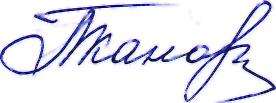       Цуканова Г.С. Секретарь территориальной избирательной комиссии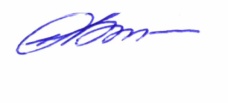      Фомина Е.В.